Barn och ungdomsgrupperVärings församling erbjuderBarn och föräldragrupp (0-5år), torsdagar kl. 09.30–11.30 i Värings församlingshem. Ansvarig Ann-Sofie SjögrenBarnkör (från årskurs 1), onsdagar kl. 13.30–14.15 i Värings församlingshem. Ansvarig Jonas ErikssonMiniorer (årkurs 1-3), tisdagar kl. 13.30–15.00 i Värings församlingshem. Ansvariga Ann-Sofie Sjögren, Janne Jonsson och Therése WästeforsJuniorer (årkurs 4-6), tisdagar kl. 16.00–17.30 i Värings församlingshem. Ansvariga Ann-Sofie Sjögren och Therése WästeforsTonår (från årskurs 7 och uppåt), torsdagar kl. 18.30–20.30 i Värings församlingshem. Ansvarig Therése Wästefors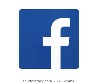 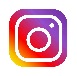 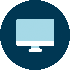 